Tratinčica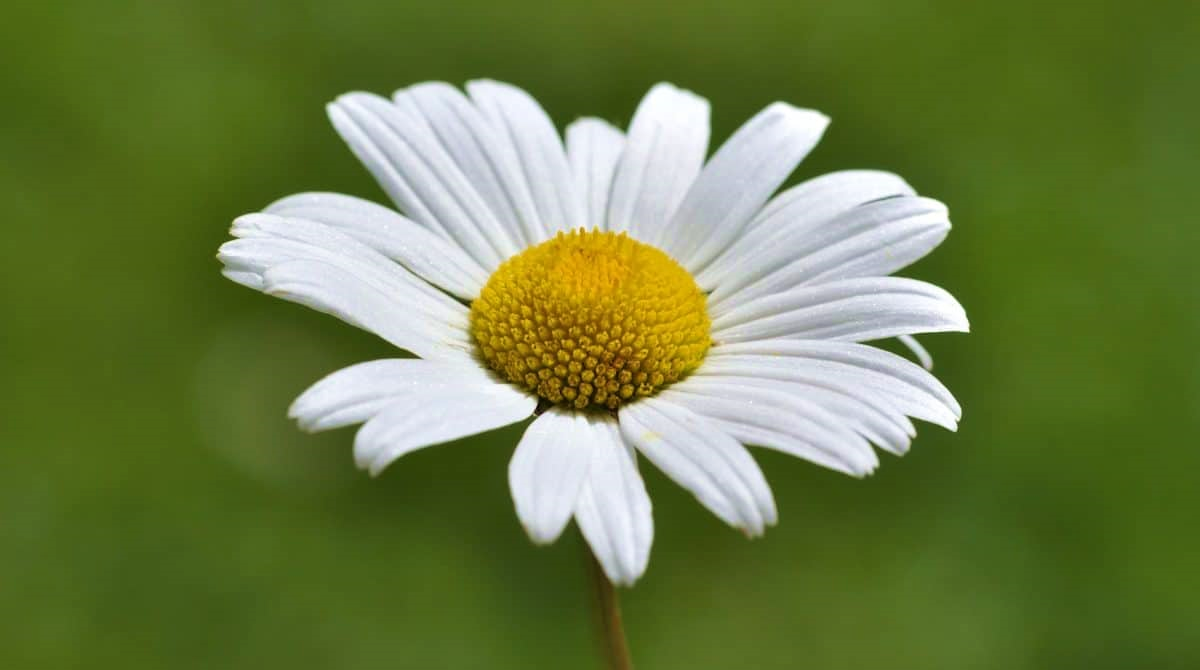 Volio sam jednomTratinčicu jednu,Dok nije odjednomNestala u bespuću bijednu.Bila je bijela kao snijegI nježna kao lahor blag.Bila je od stvarnosti bijegA i ja sam njoj bio drag.Nestala je jednog dana,Naglo bez pozdrava.A u meni ranaI u duši tuga prava.                         Filip Bek, 7.a